Proiect „UE”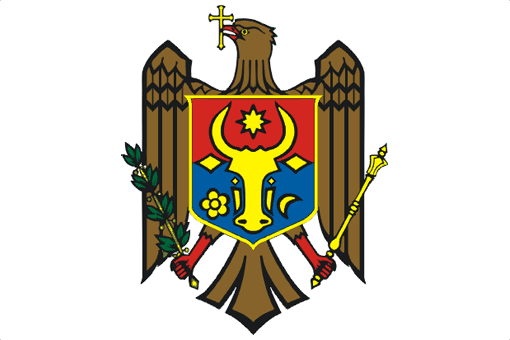 Republica MoldovaGUVERNULHOTĂRÂRE nr._______din __________________2021Chișinăupentru aprobarea Regulamentului privind gestionarea anvelopelor uzatePrezenta Hotărâre a Guvernului transpune parțial prevederile Directivei 2008/98/CE a Parlamentului European și a Consiliului din 19 noiembrie 2008 privind deșeurile. În temeiul prevederilor alin. (2) art. 60 din Legea privind deșeurile nr. 209/2016 (Monitorul Oficial al Republicii Moldova, 2016, nr. 459-471, art. 916) cu modificările și completările ulterioare, Guvernul HOTĂRĂŞTE:Se aprobă Regulamentul privind gestionarea anvelopelor uzate (se anexează).Prezenta Hotărâre intră în vigoare la expirarea a 6 luni de la data publicării în Monitorul Oficial al Republicii Moldova.PRIM-MINISTRU                                                                Natalia GAVRILIȚAContrasemnează:                                                        Ministrul mediului                                                                      Iuliana CANTARAGIUMinistrul economiei                                                                           Sergiu GAIBUMinistrul afacerilor externeşi integrării europene                                                                         Nicu POPESCUAprobatprin Hotărârea Guvernuluinr. …. din ………………REGULAMENT privind gestionarea anvelopelor uzatePrezentul Regulament transpune parțial prevederile Directivei 2008/98/CE a Parlamentului European și a Consiliului din 19 noiembrie 2008 privind deșeurile. .DISPOZIȚII GENERALEScopul prezentului Regulament privind gestionarea anvelopelor uzate (în continuare – Regulament) constă în instituirea unui cadru juridic de reglementare a gestionării anvelopelor uzate în scopul prevenirii sau reducerii impactului asupra mediului și a sănătății umane, contribuind astfel la o dezvoltare durabilă a societății și punerea în aplicare a prevederilor art. 60 din Legea nr. 209/2016 privind deșeurile.Prezentul Regulament reglementează categoriile de deșeuri, tipurile de anvelope enumerate în Anexa nr. 1, întru prevenirea sau reducerea efectelor negative ale generării și gestionării anvelopelor uzate, precum și prin îmbunătățirea eficienței utilizării acestora.Prezentul Regulament stabilește cerințe privind introducerea pe piaţă a anvelopelor noi omologate în conformitate cu Legea nr. 151/2014 privind cerințele în materie de proiectare ecologică aplicabile produselor cu impact energetic și unele reguli specifice privind colectarea, transportul, păstrarea, tratarea, reciclarea, cât și valorificarea termoenergetică a anvelopelor uzate. Importatorii, distribuitorii, consumatorii și agenții economici vor întreprinde măsurile necesare pentru optimizarea colectării separate a anvelopelor uzate, minimizarea eliminării anvelopelor uzate ca și deșeuri municipale mixte, inclusiv realizarea nivelului ridicat de reciclare pentru anvelopele uzate, contribuind astfel la implementarea principiului responsabilității extinse a producătorului prin punerea în aplicare a prevederilor art. 12 din Legea nr. 209/2016 privind deșeurile.În sensul Regulamentului, suplimentar la noțiunile din Legea nr. 209/2016 privind deșeurile, se aplică noțiunile de mai jos, care au următoarele semnificații:anvelopă nouă – anvelopa nou-produsă, inclusiv anvelopa rezultată în urma unui proces tehnologic de reşapare a anvelopelor uzate, aflată înainte de prima montare după reşapare, în termen de garanţie, neexploatată;anvelopă uzată - orice anvelopă, de tipul celor prevăzute în Anexa nr. 1, pe care deţinătorul, în urma utilizării, are intenţia sau obligaţia de a o scoate din uz;anvelopă uzată destinată reutilizării - orice anvelopă uzată care are valoare de întrebuinţare şi este destinată utilizării ca atare în activitatea de transport rutier sau este destinată reşapării.anvelopă uzată destinată reşapării - orice anvelopă uzată care îndeplineşte toate condiţiile tehnice necesare reşapării;consumator final - orice persoană fizică sau juridică care cumpără sau dobândeşte anvelope noi şi/sau anvelope uzate destinate reutilizării, în scopul utilizării lor, şi nu al distribuirii; distribuitor – persoană care furnizează anvelope noi şi/sau anvelope uzate destinate reutilizării, cu titlu profesional, unui utilizator final;introducere pe piaţă - acţiunea de a face disponibile pentru prima dată, contra cost sau gratuit, anvelope noi, în vederea utilizării şi/sau distribuirii;producător– persoană fizică sau juridică care introduce pe piață, fabrică, vinde/revinde indiferent de tehnica de vânzare utilizată, anvelope noi şi/sau anvelope uzate destinate reutilizării, inclusiv terții, reprezentanții autorizați care acționează în numele producătorilor;planul de operare – documentația elaborată de către producătorii de anvelope noi şi/sau anvelope reșapate destinate reutilizării, care prezintă ansamblul activităților desfășurate pe perioada de valabilitate a planului și modalitatea prin care vor îndeplini obligațiile ce le revin privind gestionarea anvelopelor uzate, care se prezintă Agenției de Mediu (în continuare, Agenția) în scopul evaluării și aprobării acestuia; terții– persoană fizică sau juridică care are drepturi depline de a intermedia acțiunile pe care le desfășoară producătorii de anvelope noi şi/sau anvelope uzate destinate reutilizării;reşapare - procesul tehnologic de recondiţionare prin care se reface potenţialul de utilizare al anvelopei, constând în aplicarea unei benzi de rulare noi pe o anvelopă uzată reşapabilă care îndeplineşte toate condiţiile tehnice pentru realizarea acestui proces;reutilizare - operaţiunea de utilizare fără reprocesare a anvelopelor uzate, în scopul realizării de diguri, ţarcuri, apărătoare pentru debarcadere, garduri de siguranţă pentru şosele, autostrăzi etc.;valorificare termoenergetică - operaţiunea de utilizare a anvelopelor uzate drept combustibil alternativ sau suplimentar, prin incinerare și/sau coincinerare în cuptoarele de ciment ori în alte instalaţii care să asigure recuperarea valorii energetice a acestora, în condiţiile prevăzute de standardele și reglementările tehnice specifice.II. ȚINTE DE COLECTARE, RECICLARE ȘI VALORIFICAREProducătorii de anvelope noi şi/sau anvelope reșapate destinate reutilizării sunt obligați: să respecte normele instituite de prezentul Regulament;să se înregistreze în Lista producătorilor în conformitate cu prevederile art. 12 alin. (6) din Legea nr. 209/2016 privind deșeurile;să introducă pe piață anvelope noi omologate în conformitate cu prevederile pct.3 din Regulament;să colecteze anvelopele uzate, în limita cantităţilor introduse de ei pe piaţă în anul precedent în conformitate cu pct. 7 din Regulament;să recicleze şi/sau să valorifice, să reutilizeze ca atare, să reşapeze întreaga cantitate de anvelope uzate colectată, evitând eliminarea prin depozitare a anveloper uzate.Producătorii de anvelope noi, organizați în mod individual sau colectiv, începând cu data de 1 ianuarie 2024, sunt obligați să realizeze colectarea etapizat, în procentele stabilite, conform Anexei nr. 2, pe baza cantităților introduse pe piață în anul precedent.Agenția va stabili dacă a fost atinsă ținta minimă de colectare a anvelopelor uzate în baza datelor raportate de producătorii individuali sau sistemele colective care acționează în numele acestora și agenții economici autorizați care desfășoară activități de colectare în conformitate cu pct. 43 din prezentul Regulament.III. COLECTAREAAnvelopele uzate sunt supuse colectării, transportării și păstrării în conformitate cu prevederile art. 60 alin. (4) din Legea nr. 209/2016 privind deșeurile.Agenții economici care desfășoară numai activități de colectare autorizați conform art. 25 din Legea nr. 209/2016 privind deșeurile sunt obligați: să preia gratis de la ultimul utilizator să sorteze și să depoziteze, pe suprafețe betonate anvelopele uzate colectate, separat, în două categorii: anvelope uzate destinate reutilizării și anvelope uzate nereutilizabile, precum și transportarea acestora la punctele de colectare, în conformitate cu prevederile Legii nr. 209/2016 privind deșeurile;să predea anvelopele uzate destinate reutilizării agenților economici care distribuie astfel de anvelope sau agenților economici care desfășoară activitatea de reșapare;să predea anvelopele uzate nereutilizabile persoanelor juridice autorizate care desfășoară activitatea de reciclare, valorificare sau le reutilizează ca atare. să asigure evidența anvelopelor uzate intrate și ieșite din punctele de colectare prevăzute la subpct. 1) și raportarea anuală a datelor Agenției, conform modului de evidență și de raportare a informațiilor stabilite în Hotărârea Guvernului nr. 501/2018, în termen de 90 de zile de la data intrării în vigoare a prezentului Regulament.Producătorii de anvelope noi şi/sau anvelope uzate destinate reutilizării sunt obligați: să preia anvelopele uzate de același tip și în aceeași cantitate cu cele distribuite, aduse de cumpărătorul final;să aplice sistemul „depozit” asupra prețului de vânzare al anvelopei noi şi/sau anvelopei uzate destinate reutilizării;să afișeze în mod vizibil prețul pentru o anvelopă nouă şi/sau anvelopă uzată și valoarea „depozitului” corespunzător;să emită cumpărătorului, la vânzare, o chitanță pe care să se specifice valoarea „depozitului”;să ramburseze cumpărătorului valoarea „depozitului”, pe baza chitanței emise, în cazul în care cumpărătorul îi returnează o anvelopă nouă şi/sau anvelopa uzată.să asigure capacități de depozitare corespunzătoare pentru anvelopele uzate preluate;să predea anvelopele uzate preluate agenților economici către care acestea au transferat obligațiile, prevăzuți la pct. 15 din prezentul Regulament (individual sau colectiv);să afișeze la loc vizibil anunțul cu următorul conținut: „Predați anvelopele uzate în vederea valorificării acestora”;să distribuie doar anvelope noi şi/sau uzate provenite de la agenți economici care sunt înregistraţi în Lista producătorilor;să raporteze anual până la 30 aprilie către Agenția de Mediu, informații în conformitate cu anexa nr. 7-1.Persoanele fizice și persoanele juridice care dețin anvelope uzate sunt obligați:să nu le înhumeze, abandoneze pe sol sau în apele de suprafață;să nu le incinereze decât în condițiile prevăzute în Regulamentul privind incinerarea și coincinerarea;să le predea agenților economici care distribuie anvelope noi şi/sau anvelope uzate destinate reutilizării ori agenților economici autorizați să le colecteze și/sau să le valorifice conform legislației în vigoare.Sistemul „depozit” se aplică asupra prețului de vânzare de către distribuitorii de anvelope noi şi/sau anvelope anvelope uzate destinate reutilizării la comercializarea către consumatorul final, reprezintă 10% din prețul de vânzare al anvelopei noi şi/sau anvelopei uzate destinate reutilizării și este plătit odată cu achiziționarea anvelopei noi şi/sau anvelopei uzate, în cazul în care nu se predă o anvelopă nouă şi/sau anvelopa uzată. Sumele încasate din aplicarea sistemului „depozit” nerambursate sunt evidențiate separat în contabilitatea persoanei care desfășoară activitate de comerț cu anvelope noi şi/sau anvelope uzate destinate reutilizării și sunt utilizate numai pentru organizarea activității de colectare a anvelopelor uzate.Agenții economici care distribuie sau cumpără, primesc prin donație ori recepționează prin alte mijloace, în vederea vânzării sau pentru uz propriu anvelope noi şi/sau anvelope uzate, precum și instituțiile publice și private care cumpără, primesc prin donație ori recepționează prin alte mijloace pentru uz propriu anvelope noi şi/sau anvelope uzate, vor solicita agenților economici existenți pe piață numărul de înregistrare din Lista producătorilor.IV. SISTEME DE COLECTAREColectarea anvelopelor uzate se realizează în două moduri:1) individual; sau2) prin transferarea responsabilităților, pe bază de contract, către un sistem colectiv autorizat de către Agenție.Agenții economici, care își îndeplinesc responsabilitățile individual conform la pct. 15, sunt obligați să preia anvelopele uzate de la cumpărătorul final prin intermediul propriilor puncte de colectare a acestora.Sistemele colective autorizate în conformitate cu prevederile art. 25 din Legea nr. 209/2016 privind deșeurile, care acționează în numele producătorilor de anvelope noi şi/sau anvelope uzate destinate reutilizării, în scopul onorării responsabilităților acestora de colectare separată a anvelopelor uzate pentru asigurarea țintelor de colectare, în conformitate cu prevederile pct. 7 din prezentul Regulament, vor asigura îndeplinirea condițiilor contractuale privind gestionarea anvelopelor uzate, prin:încheierea contractelor de aderare la sistemul colectiv cu oricare dintre agenții economici care solicită acest lucru și care acceptă condițiile contractuale;acceptarea în rândul membrilor sistemului colectiv al agenților economici care solicită acest lucru și corespund criteriilor prevăzute în statutul sistemului colectiv. Sistemul colectiv nu poate refuza cererea de aderare, cu excepția cazului în care prezintă o justificare întemeiată și primește aprobarea Agenției;preluarea anvelopelor uzate, cît și facilitarea transferului către agenții economici autorizați care asigură valorificarea acestora;reinvestirea eventualului profit în aceleași tipuri de activități întreprinse în vederea îndeplinirii responsabilităților ce le revin producătorilor pentru care au preluat responsabilitatea;asigurarea acoperirii întregii zone unde sunt distribuite anvelope noi şi/sau anvelope uzate, pentru agenții economici de la care au preluat responsabilitatea;stabilirea tarifelor pe care le percep de la agenți economici prevăzuți la pct. 11 din prezentul Regulament, la un nivel corespunzător atât atingerii țintelor de reciclare și valorificare, în conformitate cu prevederile pct. 7, cât și gestionării întregii cantități de anvelope uzate solicitate de către unitățile administrativ-teritoriale și de agenți economici prevăzuți la pct. 15 să le gestioneze;afișarea costurilor nete de gestionare a anvelopelor uzate pe site-ul web oficial în termen de 15 zile calendaristice de la emiterea autorizației;afișarea listei cu agenții economici afiliați sistemului colectiv pe site-ul propriu în termen de 15 zile calendaristice de la emiterea autorizației și actualizarea ei când este cazul;încheierea contractelor direct cu reciclatorii și valorificatorii de deșeuri autorizați.Pentru îndeplinirea condițiilor prevăzute la pct. 17, sistemele colective pot avea și calitatea de comerciant de deșeuri, în condițiile Legii nr. 209/2016 privind deșeurile, prin investirea profitului în propriul sistem.Producătorii de anvelope noi şi/sau anvelope uzate destinate reutilizării sau sistemele colective care își onorează obligațiile în numele lor sunt obligați:să țină o evidență ce cuprinde informații privind tipul, numărul și greutatea anvelopelor noi şi/sau anvelopelor uzate destinate reutilizării introduse pe piață, precum și tipul, numărul și greutatea anvelopelor uzate colectate și predate pentru tratare, valorificare și/sau reciclare, precum și numărul și distribuția punctelor de colectare organizate;să creeze sisteme de colectare separate pentru anvelope uzate în vederea îndeplinirii țintelor de colectare prevăzute la pct. 7, inclusiv stocarea corespunzătoare până la predare;să asigure tratarea, valorificarea și reciclarea anvelopelor uzate prin mijloace proprii, dacă acest lucru este posibil și dacă sunt autorizați, sau să predea anvelopele uzate operatorilor economici autorizaţi să desfăşoare activităţi de colectare și tratare;să elaboreze planul de operare prevăzut la pct. 27 din prezentul Regulament; să elaboreze și să depună la Agenția de Mediu, până la data de 30 aprilie a anului imediat următor celui în care a avut loc introducerea pe piață a anvelopelor noi şi/sau anvelopelor uzate destinate reutilizării, un raport care să cuprindă informații despre tipul, numărul și greutatea anvelopelor noi introduse pe piață şi/sau anvelopelor uzate destinate reutilizării colectate, conform Hotărârii de Guvern nr. 501/2018 pentru aprobarea Instrucțiunii cu privire la ținerea evidenței și transmiterea datelor și informațiilor despre deșeuri și gestionarea acestora.să prezinte la Agenția de Mediu în formă liberă, raportul narativ cu datele privind tipul, numărul și greutatea anvelopelor uzate colectate și predate pentru tratare în conformitate cu prevederile pct. 7;să pună la dispoziția publicului, pe propriul site și la punctele de vânzare a anvelopelor noi şi/sau anvelopelor uzate destinate reutilizării, lista cu punctele de colectare, lista agenților economici autorizați să desfășoare activități de tratare a anvelopelor uzate cu care au semnat contract, liste ce includ datele de contact ale acestor;să păstreze evidența datelor menționate la subpct. 1) și 6) pentru o perioadă de 5 ani.La solicitarea sistemului colectiv, administrația publică locală pune la dispoziție, spațiu pentru crearea punctului de colectare a anvelopelor uzate;Punctele de colectare ale sistemelor individuale sau colective trebuie să îndeplinească următoarele condiții:1) anvelopele uzate trebuie să fie depozitate fără a afecta sănătatea populației, mediul sau împrejurimile imediate;2) în timpul depozitării, anvelopele uzate sunt manipulate de către personalul instruit într-o manieră organizată și regulată;3) anvelopele uzate sunt colectate în conformitate cu prevederile Legii nr. 209/2016 privind deșeurile și ale prezentului Regulament;4) sistemul de colectare contribuie la gestionarea durabilă a materialelor;5) colectarea continuă este garantată prin transmiterea către agenții economici autorizați pentru valorificare a anvelopelor uzate colectate separat în spații special amenajate, cu respectarea prevederilor pct. 22. Amplasarea punctelor de colectare ale sistemelor individuale sau colective se aprobă de Agenție și sunt parte integrantă a planului de operare, elaborat în conformitate cu prevederile art. 25 alin. (6) din Legea nr. 209/2016 privind deșeurile.V. MODUL DE FUNCȚIONARE A SISTEMELOR DE COLECTARE Agenții economici care efectuează operațiuni de colectare și valorificare a anvelopelor uzate sunt obligați să dețină autorizație de mediu pentru gestionarea deșeurilor, cu indicarea explicită a operațiunilor de colectare și valorificare, cât și eliminare, după caz, pe care le poate aplica asupra acestora, conform Anexelor nr. 1 și nr. 2, ale Legii nr. 209/2016 privind deșeurile.Sistemele colective prevăzute la pct. 17 efectuează operațiuni în baza autorizației de mediu pentru gestionarea deşeurilor în scopul desfășurării a activităților ce țin de implementarea responsabilității extinse a producătorului în conformitate cu art. 25 alin. (4) și (6) din Legea nr. 209/2016 privind deșeurile.Derogările de la obligația de autorizare se acordă numai pentru cazurile reglementate de art. 27 și art. 28 alin. (3) lit. b) din Legea 209/2016 privind deșeurile.Producătorii care își îndeplinesc responsabilitățile individual sau prin intermediul sistemelor colective notifică Agenția de Mediu printr-o scrisoare de intenție cu privire la desfășurarea activității în anul următor. Scrisoarea de intenție se transmite până la data de 20 noiembrie a fiecărui an, în conformitate cu modelul prevăzut în Anexa nr. 3 a prezentului Regulament.Producătorii individuali și sistemele colective își desfășoară activitatea în baza unui plan de operare elaborat în conformitate cu cerințele Anexei nr. 4 al prezentului Regulament și aprobat de Agenția de Mediu. Planul de operare se depune la Agenție odată cu depunerea cererii de înregistrare în Lista producătorilor, obligație prevăzută în art. 12 alin. (6) din Legea nr. 209/2016 privind deșeurile.Agenția de Mediu ia o decizie cu privire la aprobarea planului de operare în termen de 10 zile lucrătoare, termen în care poate solicita clarificări și informații necesare pentru a permite o evaluare substanțială a planului de operare.Sistemele colective transmit, producătorilor pentru care au preluat responsabilitatea, până la data de 1 aprilie a anului de gestiune, rezultatul implementării planului de operare pentru anul anterior.Producătorii care își onorează obligațiile individual raportează anual Agenției de Mediu îndeplinirea planului de operare, elaborat în conformitate cu Anexa nr. 4 la prezentul Regulament, cantitatea de deșeuri colectate, recuperate sau eliminate, primind o aprobare anuală.Agenția de Mediu nu va acorda aprobarea anuală a planului de operare în cazul în care sistemul colectiv:1) nu a respectat obligațiile specificate la pct. 17;2) nu a afișat valoarea tarifelor de preluare a responsabilității de gestionare a anvelopelor uzate pentru care a solicitat și a primit autorizație pe pagina web proprie în termen de 15 zile calendaristice de la emiterea autorizației;3) nu a afișat lista cu producătorii afiliați sistemului colectiv pe pagina web proprie în termen de 15 zile calendaristice de la emiterea autorizației și actualizarea ei când este cazul;4) nu a implementat planul de operare, elaborat în conformitate cu cerințele din Anexa nr. 4 la prezentul Regiulament și nu a realizat țintele anuale de colectare;Agenția comunică sistemului colectiv sau individual dreptul de remediere în termen de 30 de zile calendaristice de la data constatării situațiilor prevăzute la pct. 31. Agenția, în urma analizării planului de operare a producătorilor care își onorează obligațiile individual sau prin sistemul colectiv, sesizează Inspectoratul pentru Protecția Mediului în cazul constatării neîndeplinirii țintelor de colectare a acestora, prevăzute în pct. 7 din prezentul Regulament. Inspectoratul pentru Protecția Mediului aplică sancțiuni după expirarea termenului de 30 de zile calendaristice acordat pentru remediere, dacă sistemul colectiv sau individual nu a înlăturat abaterile constatate.Măsura de neacordare a aprobării anuale după remedierea situației constatate la pct. 31 pentru sistemele colective sau individuale nu împiedică derularea activității în anul următor.În cazul neacordării aprobării anuale în doi ani succesivi, Agenția de Mediu va iniția procedura de retragere a autorizației de mediu pentru gestionarea deșeurilor în conformitate cu art. 11 alin. (1) lit. c) din Legea nr. 160/2011 privind reglementarea prin autorizare a activității de întreprinzător.Producătorii care își onorează obligațiile individual și nu au primit aprobarea anuală într-un an, sunt obligați, începând cu anul imediat următor, să transfere responsabilitatea îndeplinirii obligațiilor către un sistem colectiv autorizat în termen de 30 de zile calendaristice de la comunicarea măsurii de neacordare a aprobării anuale prin notificarea Agenției în acest sens. Producătorii care își onorează obligațiile individual se radiază de drept din Lista producătorilor în situația în care acestora nu li s-a acordat aprobarea anuală și nu își transferă responsabilitățile îndeplinirii țintelor către un sistem colectiv autorizat. În cazul radierii din Lista producătorilor, se suspendă dreptul de a introduce pe piață a anvelope noi şi/sau anvelope uzate destinate reutilizării până la obținerea unui nou număr de înregistrare.VI.TEHNOLOGII NOI DE RECICLARE ȘI ÎMBUNĂTĂŢIRE A PERFORMANŢEI DE MEDIUAgenții economici care efectuează activităţi de tratare, valorificare și reciclare favorizează dezvoltarea de noi tehnologii din punct de vedere al protecţiei mediului, pentru toate tipurile de anvelope noi şi/sau anvelope uzate destinate reutilizării. Agenții economici care efectuează activităţi de tratare, valorificare și reciclare autorizați în conformitate cu art. 25 al Legii nr. 209/2016 privind deșeurile sunt obligați să introducă în instalaţiile de tratare, valorificare și reciclare a anvelopelor uzate sisteme de management de mediu certificate în conformitate cu prevederile Legii nr. 20/2016 cu privire la standardizarea națională.VII. RAPORTAREA ȘI VERIFICAREAAgenția de Mediu ține evidența producătorilor de anvelope noi şi/sau anvelope uzate destinate reutilizării, întocmește și menține Lista producătorilor de produse supuse reglementărilor de responsabilitate extinsă a producătorilor (în continuare - Lista producătorilor), prin intermediul Sistemului Informațional Automatizat ,,Managementul Deșeurilor” (SIA ,,MD”) stabilit de Hotărârea Guvernului nr. 682/2018 cu privire la aprobarea Conceptului Sistemului nformațional automatizat „Managementul deșeurilor”, în care sunt centralizate anual informaţii, inclusiv estimări cu privire la: tipul, numărul și greutatea anvelopelor noi şi/sau anvelopelor uzate destinate reutilizării introduse pe piaţă; tipul, numărul și greutatea anvelopelor uzate care au fost colectate prin toate mijloacele, tratate, reciclate și eliminate.Producătorii de anvelope noi şi/sau anvelope uzate destinate reutilizării existenţi pe piaţă se înscriu în Lista producătorilor, în conformitate cu prevederile art. 12 alin. (6) din Legea nr. 209/2016 privind deșeurile, în termen de 3 luni de la data intrării în vigoare a prezentului Regulament, respectând cerințele prevăzute în Anexa nr.5 la prezentul Regulament, primind un număr de înregistrare care este comunicat de aceștia tuturor reţelelor comerciale prin care sunt vândute anvelopele, în maxim 30 zile calendaristice de la atribuire.Procedura de înregistrare în Lista producătorilor de produse supuse reglementărilor de responsabilitate extinsă a producătorilor, se referă atât la agenții economici nou-intraţi pe piaţă cât şi la producătorii existenţi, până la data intrării în vigoare a prezentului Regulament.La depunerea cererii de înregistrare în Lista producătorilor de produse supuse reglementărilor de responsabilitate extinsă a producătorilor, producătorii vor depune la Agenția de Mediu, în formă electronică, prin intermediul SIA,,MD” sau pe suport de hârtie, cererea completată, conform modelului prezentat în Anexa nr. 6 la prezentul Regulament și următoarele documente după cum urmează:1) în cazul sistemului individual: a) dovada existenței unui sistem individual; b) planul de operare, conform pct. 27; c) informaţiile generale, completate conform modelului prezentat în Anexa nr. 6.1la prezentul Regulament, 2) în cazul sistemului colectiv: a) dovada înființării unui sistem colectiv; b) setul de documente de obținere a autorizației, conform art. 25, alin (4) și (6) al Legea nr. 209/2016 privind deşeurile;3) în cazul producătorilor membri ai sistemului colectiv: a) dovada calităţii de membru al unui sistem colectiv, conform art. 12 alin. (5) lit. g) din Legea nr. 209/2016 privind deşeurile; b) informaţiile generale, completate conform modelului prezentat în Anexa nr. 6.1 la prezentul Regulament.Numărul de înregistrare se eliberează concomitent cu acceptarea setului de documente menționat la pct. 44 și aprobarea planului de operare în termen de 10 zile lucrătoare. Înregistrarea este valabilă pentru o perioadă de 5 ani.Cererea de actualizare a înregistrării se înaintează cu două luni înainte de expirarea perioadei de valabilitate, folosind modelul de cerere prezentat în Anexa nr. 6 la prezentul Regulament.În termen de 30 de zile calendaristice de la încetarea activității, producătorii care renunță la punerea pe piață a anvelopelor noi şi/sau anvelopelor uzate destinate reutilizării notifică în scris Agenția de Mediu conform modelului cererii prevăzute în Anexa nr. 3 la prezentul Regulament, cu scopul de a fi radiați din Lista producătorilor.Sistemele individuale și colective vor prezenta suplimentar Agenției de Mediu, în formă liberă, raportul narativ privind sinteza (descrierea) activităților derulate pentru realizarea responsabilității extinse a producătorului, conform planului de operare și în corespundere cu modalitatea de verificare a raportului narativ privind îndeplinirea țintelor prezentate în Anexa nr. 2 din prezentul Regulament.La solicitarea Agenției de Mediu, agenții economici, autoritățile și instituțiile administrației publice locale au obligația să justifice, prin documente confirmative, corectitudinea datelor raportate.Producătorii care au transferat responsabilitatea privind realizarea țintelor anuale de colectare, transmit Agenției de Mediu datele de identificare a sistemului colectiv autorizat cu care au încheiat contractul de transfer al responsabilității până la data de 20 noiembrie a fiecărui an.Producătorii menționați la pct. 50 vor fi informați trimestrial de către sistemul colectiv autorizat cu care au încheiat contractul de transfer de responsabilitate cu privire la îndeplinirea obligațiilor de raportare a țintelor.Agenția de Mediu verifică rapoartele prezentate de către producătorul individual sau sistemul colectiv, conform prevederilor pct. 19, spct. 4) având la bază cerințele enumerate în Anexa nr. 7 la prezentul Regulament și comunică, în termen de 10 zile calendaristice, producătorului individual sau sistemului colectiv obiecțiile sau lipsa acestora.Producătorii care își onorează obligațiile individual sau sistemul colectiv are la dispoziție 30 de zile calendaristice de la data comunicării obiecțiilor pentru remedierea neregulilor constatate și remiterea raportului corectat sau a informațiilor solicitate suplimentar.Agenții economici care își onorează obligațiile individual sau sistemele colective autorizate țin evidența și raportează conform modului de evidență și de raportare a informațiilor stabilit în art. 12, art. 32, art. 33 și art. 60 din Legea nr. 209/2016 privind deșeurile.Prima raportare se va face în anul imediat următor înregistrării.Agenții economici autorizați pentru desfășurarea activității de valorificare a anvelopelor uzate sunt obligați să țină și să transmită Agenției de Mediu, o evidență care să cuprindă informații privind tipul și cantitatea de anvelope uzate primită pentru tratare în conformitate cu Instrucțiunea cu privire la ținerea evidenței și transmiterea datelor și informațiilor despre deșeuri și gestionarea acestora, aprobată prin Hotărârea Guvernului nr. 501/2018, prin intermediul Sistemului informațional automatizat „Managementul deșeurilor”.Agenții economici autorizați pentru desfășurarea activității de tratare a anvelopelor uzate în mod ecologic și sigur, elaborează Politica de prevenire a accidentelor majore și garantează implementarea corespunzătoare a acesteia, conform prevederilor art. 7 din Legea nr.108/2020 privind controlul pericolelor de accidente majore care implică substanțe periculoase.VIII.. FINANȚAREASistemele individuale sau colective ori terții care acționează în numele acestora finanțează toate costurile nete ce decurg din colectarea, tratarea, valorificarea și reciclarea tuturor anvelopelor uzate colectate în conformitate cu prevederile prezentului Regulament.Sistemele individuale sau colective ori terții care acționează în numele acestora asigură finanțarea costurilor nete necesare campaniilor de informare publică privind colectarea, tratarea, valorificare și reciclarea tuturor anvelopelor uzate.Costurile colectării, tratării, valorificării și reciclării nu sunt prezentate separat consumatorilor finali în momentul vânzării anvelope noi şi/sau anvelope uzate destinate reutilizarii.Prevederile pct. 58 se aplică tuturor anvelopelor uzate, indiferent de data introducerii lor pe piață.Sistemele individuale sau colective ori terții care acționează în numele acestora pot încheia acorduri care să prevadă alte metode de finanțare decât cele prevăzute la pct. 58.IX. INFORMAREASistemele individuale sau colective, precum și producătorii furnizează consumatorilor finali, în special prin campanii de informare, informații complete privind:1) efectele potențiale ale substanțelor existente în anvelopele noi şi/sau anvelope uzate asupra mediului și sănătății umane;2) interesul de a nu se elimina anvelopele uzate ca și deșeuri municipale și posibilitatea de participare la colectarea lor separată, astfel încât să se faciliteze tratarea, valorificarea și reciclarea acestora;3) sistemele de colectare, reciclare și de valorificare disponibile pentru aceștia;4) rolul pe care trebuie să-l aibă în reciclarea și valorificarea anvelopelor uzate;5) modul de eliminare a anvelopelor uzate la punctele de vânzare a acestora.Sistemele individuale sau colective, în coordonare cu Agenția de Mediu, precum și autoritățile administrației publice locale promovează și cofinanțează campanii de informare și educare a consumatorilor pentru a-i încuraja să faciliteze procesul de colectare, reutilizare, tratare și valorificare a anvelopelor uzate.X. TRANSPORTULTransportarea anvelopelor uzate pe teritoriul național la întreprinderile de valorificare se efectuează în conformitate cu art. 44 și art. 45 din Legea nr. 209/2016 privind deșeurile.Orice transport de deșeuri periculoase, inclusiv anvelope uzate peste frontieră trebuie să primească aprobarea notificării pentru export sau tranzit de către autoritățile competente desemnate de țara importatoare, cu respectarea normelor privind transferurile de deșeuri.Deșeurile periculoase, inclusiv anvelope uzate care sunt transportate peste frontiere trebuie să fie ambalate, etichetate în conformitate cu prevederile art. 45 din Legea nr. 209/2016 privind deșeurile.În cazul în care  anvelopele  uzate sunt exportate ca și deșeuri periculoase, fiecare lot trebuie să fie însoțit de documentația solicitată, conform procedurii de control a Convenției de la Basel privind controlul transportului peste frontiere al deșeurilor periculoase și a eliminării acestora și art. 64 din Legea nr. 209/2016 privind deșeurile. În absența unui consimțământ oferit în conformitate cu cerințele Convenției menționate, se consideră că exportul constituie un caz de trafic ilegal.Cerințele față de exportul anvelopelor uzate în scopul tratării se reglementează prin Regulamentul privind transferurile de deșeuri. XI. SUPRAVEGHEREA ȘI CONTROLULNerespectarea prevederilor prezentului Regulament se sancționează conform prevederilor Legii nr. 209/2016 privind deșeurile și art. 154 al Codului Contravenţional al Republicii Moldova nr. 218-XVI din 24.10.2008.Inspectoratul pentru Protecția Mediului va exercita funcția de supraveghere și control privind respectarea prevederilor prezentului Regulament, în baza Legii nr. 131/2012 privind controlul de stat asupra activităţii de întreprinzător, Legii nr. 851/1996 privind expertiza ecologică, Legii nr. 1515 din 16/1993 privind protecţia mediului înconjurător și Legii nr. 209/2016 privind deşeurile.Anexa nr. 1la Regulamentul privind gestionarea anvelopelor uzateLISTAAnvelope pentru motociclete, motorete, motoscutere şi biciclete Anvelope pentru aeronave Anvelope pentru autoturisme de oraş, autoturisme de teren, microbuze şi autoutilitare Anvelope pentru autocamioane, autospeciale, autobuze, troleibuze, remorci şi semiremorci auto Anvelope pentru tractoare şi maşini agricole Anvelope pentru maşini şi utilaje pentru construcţii şi exploatări miniere. Anexa nr. 2la Regulamentul privind gestionarea anvelopelor uzateETAPIZAREA OBLIGAȚIILOR PENTRU ANVELOPELE UZATENota.80 % reprezintă întreaga cantitate de anvelope introduse pe piaţă, devenite anvelope uzate, ţinânduse cont de pierderile în greutate a anvelopelor, prin uzură, de până la 20 %Anexa nr. 3la Regulamentul privind gestionarea anvelopelor uzateModel de scrisoare de notificare(încetarea activității) Antet solicitantNr. ............../...............NOTIFICAREprivind intenția de a desfășura activitate în anul următorPrin prezenta, <Denumire Completa a organizației>, <Forma Juridică>, cu nr. de înregistrare <IDNO> din <Registrul>, cu sediul  <Adresa Juridică>, notifică <intenția de a desfășura activitatea ce ține de implementarea responsabilității extinse a producătorului în raport cu anvelope noi şi/sau anvelope uzate destinate reutilizării în anul următor <în mod individual/prin aderarea la sistem colectiv<denumirea sistemului colectiv>>/sistarea activității și solicită radierea din Lista producătorilor supuse reglementării extinse a producătorilor>În conformitate cu prevederile legale, ne asumăm răspunderea că documentele prezentate în copie sunt conforme cu originalul.Data________Persoana autorizată ____________________(semnătura)Anexa nr. 4la Regulamentul privind gestionarea anvelopelor uzateStructura planului de operare a sistemului individual și colectivStructura planului de operare, stabilit în conformitate cu prevederile art. 25 alin. (6) din Legea nr. 209/2016 privind deșeurile:1) datele de identificare:a) datele de identificare;b) adresa juridică și indicarea adreselor tuturor filialelor din țară, după caz;c) datele de contact (telefon, fax, e-mail, adresă web);d) cuprinsul planului de operare;e) numele și funcția semnatarului planului de operare.Pentru producătorii care își onorează responsabilitatea în mod colectiv, planul de operare reprezintă un plan comun.Suplimentar la cerințele menționate la lit. a)-e)un plan colectiv conține cel puțin o descriere a:-producătorilor care prezintă planul colectiv;-angajamentelor specifice și obiectivelor fiecărui producător;2) obiectul planului de operare:a) indicarea categoriei/categoriilor de deșeuri care fac obiectul planului de operare și originea acestuia (gospodării casnice/business);b) descrierea clară a tuturor anvelope noi şi/sau anvelope uzate destinate reutilizării, inclusiv  pe care compania le introduc pe piață ca producător/importator cu indicarea tipului de anvelope noi şi/sau anvelope uzate destinate reutilizării;c) cantitățile anuale estimate de vehiculel care fac obiectul planului de operare pe tip de anvelope noi şi/sau anvelope uzate destinate reutilizării;3) acțiunile:a) descrierea modului în care sunt îndeplinite măsurile menționate pct. 7 și pct.19 din Regulament, în special descrierea următoarelor măsuri privind:- colectarea selectivă a anvelopelor uzate;- colectarea optimă și maximă a anvelopelor uzate;- tratare, valorificare și reciclare optimă a anvelopelor uzate, în conformitate cu cerințele de mediu. Acțiuni pentru atingerea țintelor de reciclare/valorificare stabilite de prezentul Regulament pe durata planului, atașând o listă de operatori pentru reutilizare și reciclare, inclusiv dovezi de colaborare;- înregistrarea corectă a fluxurilor de deșeuri;- acoperirea costurilor de operare a punctelor de colectare municipale;- sensibilizarea între diferite grupuri-țintă;b) rețeaua punctelor de colectare, cu indicarea adreselor exacte unde pot fi livrate anvelope uzate;c) raportarea anuală în Sistemul informațional automatizat ,,Managementul deșeurilor” a următoarelor informații:- cantitatea totală de anvelope noi şi/sau anvelope uzate destinate reutilizării (în kg), în funcție de tip, introdus pe piață;- cantitatea totală de anvelope noi şi/sau anvelope uzate destinate reutilizării (în kg), în funcție de tip, colectată pentru atingerea țintelor la fiecare punct de colectare;- cantitatea totală de anvelope uzate propuse fiecărui centru de valorificare;- cantitatea totală de anvelope reutilizate;- lista producătorilor autorizați care colectează anvelope uzate, le sortează pentru reutilizare și/sau le valorifică, pe tipuri;- raportul privind controlul datelor menționate în raportul anual, validat de un organism independent de control/audit/inspecție;4) planul financiarUn plan financiar pe durata planului de operare, care este justificat de structura estimată a costurilor (cantitatea de anvelope noi şi/sau anvelope uzate destinate reutilizării introduse pe piață, randamentul procentual, procentul de reutilizare, costurile operaționale);5) angajamenteleAngajamentul specific, semnat și datat de producător sau, după caz, de către o persoană fizică autorizată să reprezinte societatea, precum că deșeurile care fac obiectul planului de operare și care sunt colectate de acesta întru aplicarea prezentului Regulament, sunt:a) acceptate gratuit de către acesta, cu excepția cazului în care se prevede altfel în Regulament;b) sunt tratate de acesta în conformitate cu cerințele prevăzute în prezentul Regulament.De asemenea, angajamentul precizează modul în care sunt acoperite costurile de colectare, selectare și tratare a tuturor anvelope uzate;6) aprobarea planului de operarePlanul de operare se aprobă în conformitate cu următoarea procedură:a) cererea de aprobare a planului de operare (în continuare – cerere) se depune la Agenție, prin scrisoare recomandată de preferință în numele solicitantului, semnată și datată de solicitant sau, după caz, de către o persoană fizică autorizată să reprezinte societatea și include următoarele anexe:- copia acordului de asociere împreună cu oricare amendamente la acest memorandum în ultimii cinci ani,după caz;- proiectul planului de operare pentru care este solicitată autorizarea;b) Agenția verifică cererea:- în cazul în care cererea este incompletă, în termen de 10 zile de la depunerea cererii Agenția informează solicitantul prin scrisoare recomandată, cu privire la informațiile și detaliile care lipsesc;- în cazul în care cererea este completă, în termen de 10 zile de la depunerea cererii Agenția informează solicitantul despre aceasta prin scrisoare recomandată;c) planul de operare se aprobă pentru o perioadă maximă de cinci ani;d) în cazul în care planul se aprobă pentru o perioadă mai scurtă, Agenția trebuie să argumenteze decizia luată;e) cererea poate fi depusă repetat, în conformitate cu procedura prevăzută la lit. a)-d) de mai sus pentru o perioadă maximă de cinci ani;f) Agenția:- la solicitarea producătorului/reprezentantului producătorului restituie cererea de aprobare a planului de operare, fără examinare;- restituie, fără examinare, cererea de aprobare a planului de operare în cazul în care a constatat încălcarea de către producătora cerințelor prezentului Regulament;g) deținătorul planului de operare este obligat să informeze imediat Agenția, prin scrisoare recomandată, privind modificarea următoarelor informații din dosarulsău:- datele de identificare ale companiei;- adresa sau datele de contact;- obiectul planului de operare aprobat;- angajamentele din planul de operare aprobat;h) persoana fizică sau juridică trebuie să respecte cu strictețe angajamentele incluse în planul de operare aprobat;i) planul de operare este prezentat, anual, înainte de data de 1 octombrie a anului care precede anul la care se referă planul de operare. Planul de operare anual conține un rezumat al acțiunilor planificate și un grafic clar al acestora, rezultatele scontate și divizarea sarcinilor;j) până la data de 1 aprilie a fiecărui an, trebuie depus un raport privind implementarea planului de operare în cursul anului precedent.Anexa nr. 5la Regulamentul privind gestionarea anvelopelor uzateCerințe procedurale pentru înregistrareCerințe pentru înregistrare Înregistrarea agenților economici care importă și/sau distribuie anvelope noi şi/sau anvelope uzate destinate reutilizării se face în Lista producătorilor, parte integrantă a Sistemului informațional automatizat ,,Managementul deșeurilor”, deținută de către Agenție, pe suport de hârtie tipărit sau în format electronic. Agenții economici care importă și/sau distribuie anvelope noi şi/sau anvelope uzate destinate reutilizării, care introduc pentru prima dată cu titlu profesional se înregistrează doar o singură dată pe piața Republicii Moldova și li se furnizează un număr de înregistrare.Informații furnizate de către producători Agenții economici care importă și/sau distribuie anvelope noi şi/sau anvelope uzate destinate reutilizării furnizează Agenției următoarele informații: 1) denumirea și denumirea comercială a acestuia (după caz) sub care își desfășoară activitatea pe teritoriul național; 2) adresa (adresele) agentului economic: codul poștal și localitatea, denumirea străzii și numărul, țara, numărul de telefon, numele unei persoane de contact, numărul de fax și adresa de e-mail ale agentului economic, dacă este cazul;  3) precizări cu privire la tipurile de anvelope noi şi/sau anvelope uzate destinate reutilizării introduși pe piață;4) informații cu privire la modul în care agentul economic își îndeplinește obligațiile: printr-un sistem individual sau colectiv;5) data cererii de înregistrare;6) codul național de identificare fiscală al agentului economic (opțional);7) declarația prin care se precizează că informațiile furnizate sunt adevărate;8) datele de identificare ale organizatiei colective.În cazul modificării datelor furnizate de agentul economic în conformitate cu subpct. 1)-7), aceștia informează Agenția în termen de maximum o lună de la data modificării. Radierea În cazul în care agentul economic își pierd calitatea de producători, aceștia solicită radierea din evidențe, informând Agenția.Anexa nr. 6la Regulamentul privind gestionarea anvelopelor uzateAntet solicitantNr. ............../...............CEREREde acordare a numărului de înregistrare privind introducerea pe piață a anvelopelor noi şi/sau anvelopelor uzate destinate reutilizării Solicităm înregistrarea persoanei juridice în Lista producătorilor de produse supuse reglementărilor de responsabilitate extinsă a producătorilor și acordarea numărului de înregistrare pentru introducerea pe piață a anvelopelor noi şi/sau anvelopelor uzate destinate reutilizării, pentru care fapt comunicăm următoarele date:1. Denumirea completă: <DenumireCompletă a organizației>prescurtata: “<DenumirePrescurtatăa organizației>”2.Forma juridică de organizare a persoanei juridice: <FormaJuridică>3.IDNO: <Nr. de Identificare> din <Registrul>4.Sediul persoanei juridice: <AdresaJuridică>Număr de contact5.Administratorul: <AdministratorNume>, numit pe termen nelimitat/peperioada 6.Genurile principale de activitate: <GenuriList>7.Fondator(i): <FondatorCotaList>8.Modul în care se asumă responsabilitățile: <sistem individual sau colectiv>9.În cazul sistemului colectiv: <numele și datele de contact ale sistemului>Pentrususținerea cererii prezentăm următoarele acte specifice:În conformitate cu prevederile legale, ne asumăm răspunderea că documentele prezentate în copie sunt conforme cu originalul. Data___________ Persoana autorizată,____________________(semnătura)Declarație: Subsemnatul, ________________, sunt informat și sunt de acord că datele cu caracter personal furnizate vor fi prelucrate de către registratorul/subregistratorul _______________ în scopul asigurării trasabilității anvelopelor noi şi/sau anvelopelor uzate destinate reutilizării,cu respectarea regimului de securitate și confidențialitate, în conformitate cu prevederile Legii nr. 133/2011 privind protecția datelor cu caracter personal. Sub sancțiunile aplicate faptei de fals în acte publice, declar pe propria răspundere că datele indicate în cerere sunt veridice și complete, iar informația furnizată nu va fi folosită în scopuri incompatibile sau remisă fără temei terților neautorizați. Conștientizez că anumite categorii de date cu caracter personal furnizate, și anume numele/prenumele, datele de contact și adresa, vor fi făcute publice prin intermediul paginii web oficiale a Agenției, având în vedere scopul de a asigura trasabilitatea anvelopelor noi şi/sau anvelopelor uzate destinate reutilizării.Anexa nr. 6.1la Regulamentul privind gestionarea anvelopelor uzateInformațiigenerale estimate pe anul pentru care se face înregistrareaSocietatea________________Anexa nr. 7la Regulamentul privind gestionarea anvelopelor uzateModalitatea de verificare  a raportului narativ privind îndeplinirea țintelor  Aspecte de verificare a  raportul narativ  privind îndeplinirea țintelor:   îndeplinirea responsabilităților descrise în capitolul II-VII;    acuratețea raportărilor privind stadiul îndeplinirii țintelor de colectare, conform prevederilor Regulamentului;    verificarea conformității raportărilor în relația cu generatorii, colectorii și valorificatorii de anvelope uzate;     verificarea trasabilității deșeurilor colectate de la punctul de colectare/colector pînă la instalația de tratare/valorificare;     rezultatele controalelor efectuate de către autoritățile de mediu, după caz;   respectarea elementelor din autorizația de mediu, după caz;   îndeplinirea obiectivelor anuale de colectare/finanțare, tratare și valorificare, conform prevederilor prezentului Regulament;asigurarea transparenței față de toți producătorii pentru care au preluat responsabilitatea;     specificarea dacă s-a reinvestit profitul în aceleași tipuri de activități întreprinse în vederea îndeplinirii obligațiilor pentru care au preluat responsabilitatea de către sistemele colective;     evidențierea riscurilor la care sînt expuși și modul lor de remediere;    elementele interne și externe care împiedică producătorul individual/sistemul colectiv să își îndeplinească țintele de colectare a anvelopelor uzate. AnulObligația202420%202530%202740%202850%202960%203080%Categorii de anvelopelor noi şi/sau anvelopelor uzate destinate reutilizării introduse pe piață înanul ___________CantitateaCantitateatoneunitățiTotal